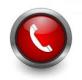 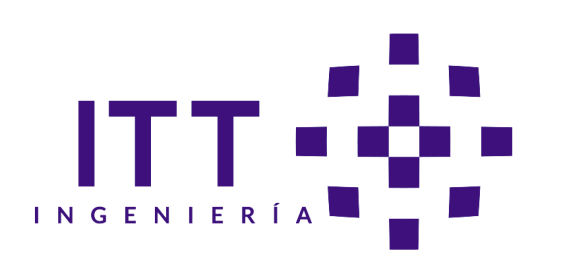 RECOMENDACIONES GENERALESAl llegar a las instalaciones, presente su documento de identificación y anúnciese en la porteria.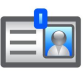 Tenga en cuenta que durante su estancia y recorrido en las instalaciones, una persona de la organización deberá acompañarlo.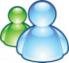 Circule con precaución por las áreas donde hay tránsito de vehículos.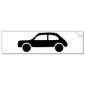   El ingreso y/o consumo de bebidas alcohólicas o sustancias psicoactivas es prohibido dentro de las instalaciones de la Organización.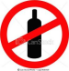    El consumo de bebidas o alimentos sólo es permitida las áreas adecuadas para ello.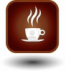       Se prohíbe fumar en las instalaciones.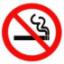   Si va a retirar algún elemento u objeto de la Organización, debe presentar la autorización o documentación correspondiente.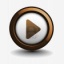 SEGURIDAD PERSONAL    El uso del equipo de protección personal (casco, botas y lentes de seguridad)  es obligatorios en las áreas que lo requiera.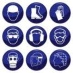  No tome fotografías dentro de las instalaciones sin previa autorización.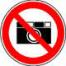   Identifique y utilice las zonas de tránsito peatonal demarcadas.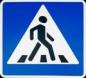  Es prohibido el ingreso de armas de fuego u objetos corto punzante.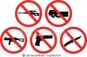  No transite áreas diferentes a las del objetivo de su visita sin previa autorización.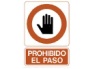  Evite realizar cualquier acción que ponga en riesgo su seguridad y la de los demás.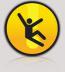 TRANSITO VEHICULAR – EN EL ÁREA DE PARQUEO El límite de velocidad permitida dentro del área de parqueadero es de 10Km/h.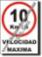 Los vehículos que ingresan a la obra no deben presentar fuga de combustible y/o lubricantes.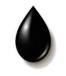  Verifique que las puertas del carro estén cerradas cuando el vehículo este en movimiento.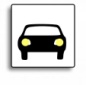  Parquee en las zonas autorizadas y señalizadas para ello.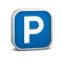 IDENTIFIQUE NUESTRA ALERTA DE ALARMA Pre-alarma de alerta/atención: Sonido de alarma pausada (Pito). Este listo para evacuar ubicando la salida de emergencia más cercana a usted.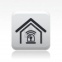 Alarma de evacuación: Sonido intermitente e intensa.(Pito) Evacue en calma y en silencio hacia el punto de encuentro demarcado.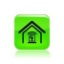 ITT Ingeniería S.A.S, contribuye a la conservación del medio ambiente, para ello disponemos de los recipientes necesarios, en colores y sitios identificados con señales. Su contribución es muy importante, deposite bien la basura.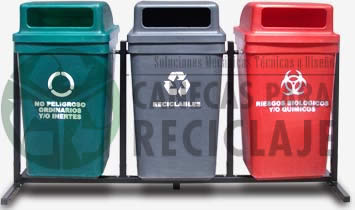 Mientras usted se encuentra de visita puede estar expuesto a los siguientes peligros, solicitamos tener la máxima precaución,: FÍSICOS - MECÁNICOS – ELÉCTRICOS – BIOMECÁNICOS – LOCATIVOS -  PUBLICO – BIOLÓGICO - FENÓMENOS NATURALES - SALUD PÚBLICA – TRANSITO.En caso de sentirse enfermo o presentar algún tipo de lesión, infórmelo de inmediato a la persona que está visitando o al brigadista